Abstract TitleFirstname Lastname 1, Firstname Lastname 2 and Firstname Lastname 2,*1	Affiliation 1;2	Affiliation 2; *	Presenting author and Correspondence: e-mail@e-mail.com  Provide the short summary of the work you intend to present following the instructions. If the intention is to present the original research the abstract should be structured as 1) introduction – statement of the problem and aims of the research; 2) materials and methods, 3) results with maximum 2 figures and/or tables combined followed by brief discussion of and 4) conclusions. Abstracts for Reviews can have flexible structure. Limit the abstract to maximum 2 pages (references included). Follow the styles and instructions provided in this template. Do not remove line numbers on the left side of the template.      Keywords: 3 - 5 keywords IntroductionShort introduction of the work that will be presentedMaterials and Methods Brief description of samples and methods used, and data analysis performed. ResultsBriefly state the most important results of your work supported by figures and/or tables. 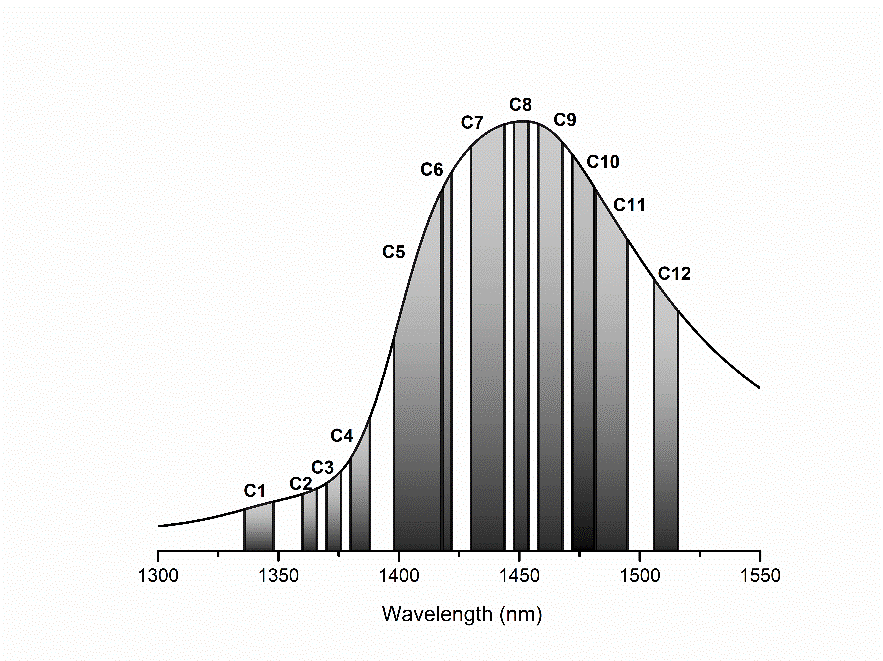 Figure 1. Use figure caption style. If there are multiple panels in the same figure, the figure legend contain description of each one for example: (a) Scores plot of PCA analysis; (b) Loading plots of PCA analysis.  Table 1. Use table caption style. Tables may also have a footer. The style of the table is provisional and may be altered if needed. Provide the table near the place in the text it was first cited in an editable format (not as an image!)  1 Table footerConclusions.Short summary of the most important conclusions of the work and/or future implications  ReferencesReference citations should be numbered in order of appearance in the text using square brackets. We recommend using Mendeley reference management software. Follow the Springer basic (numeric, brackets) style. Examples of how the journals, books, book chapters etc should be referenced are provided below. Keep the number of references below 8. Martens H, Stark E (1991) Extended multiplicative signal correction and spectral interference subtraction: New preprocessing methods for near infrared spectroscopy. J Pharm Biomed Anal 9:625–635. Kuroki S, Tsenkova R, Moyankova DP, et al (2019) Water molecular structure underpins extreme desiccation tolerance of the resurrection plant Haberlea rhodopensis. Sci Rep 9:3049. Tsenkova R (2009) Aquaphotomics: Dynamic spectroscopy of aqueous and biological systems describes peculiarities of water. J Near Infrared Spectrosc 17:303–313. Ozaki Y (2002) Applications in Chemistry. In: Siesler H, Ozaki Y, Kawata S, Heise H (eds) Near-infrared spectroscopy: principles, instruments, applications. Wiley, Chichester, UK, pp 179–211Jinendra B (2011) Near infrared spectroscopy and aquaphotomics: Novel tool for biotic and abiotic stress diagnosis of soybean. PhD Thesis. Kobe University, Kobe, JapanTsenkova R, Atanassova S (2002) Mastitis diagnostics by near infrared spectra of cow’s milk, blood and urine using soft independent modelling of class analogy classification. In: Near Infrared Spectroscopy: Proceedings of the 10th International Conference. IM Publications Open LLP, Chichester UK, pp 123–128Peak (nm)AssignmentReferenceLambda 1Assignment 1  Reference 1Lambda 2Assignment 2Reference 2